Studie zur virtuellen und realen WegfindungTitel: Der Einfluss von unterschiedlichen Umweltinformationen auf die Leistung von kognitiven KartenstrategienKurznachricht auf der Hauptseite:Die Wegfindung ist eine wichtige kognitive Funktion in unserem täglichen Leben. Wissenschaftler am Institut für Bewegungswissenschaft und Sportinformatik untersuchen an gesunden alten Männern und Frauen die komplexen menschlichen Strategien der Wegfindung.  Lange Nachricht auf der Seite:Die Wegfindung ist eine besonders komplizierte, aber auch wichtige Funktion unseres täglichen Lebens. Sie basiert auf verschiedenen kognitiven Strategien. In unserer Studie untersuchen wir die Grundlagen dieser Strategien. Auf der Grundlage dieser Informationen könnte man in Zukunft das Trainingsprogramm weiter entwickeln.Teilnahmevoraussetzungen:Alter: 60-80GesundWelche Vorteile hat eine Teilnahme?Freier Eintritt zum Museum LudwigErleben Sie neue Desktop-basierte Forschungsmethoden in der virtuellen RealitätAblauf:Unterschreiben des Einwilligungsformulars und der Datenschutzrichtlinien (5 Min.)Ausfüllen von kurzen Fragebogen während der Vorbereitungszeit (5 – 10 Min.)Finde den richtigen Weg durch die Museumsaufgabe und drei computergenerierte Labyrinthe (100 Min.)Dauer: 2 StundenOrt:  Heinrich-Böll-Platz, 50667 KölnMuseum Ludwig, KölnKontakt: Bei Interesse melden Sie bitte über den QR-Code im Flyer an oder kontaktieren Matteo Clarenbach, per E-Mail M.Clarenbach@dshs-koeln.de. Bei Fragen zum Projekt wenden Sie sich bitte an Ju-Yi Huang per E-Mail: j.huang@dshs-koeln.de.Flyer (auf der 3. Seite)Weitere Informationen unter:1. Boll-stiftung: https://www.bollstiftung.de/projekte/wissenschaft/strategien-der-wegfindung2. Deutschen Sporthochschule Köln: https://www.dshs-koeln.de/aktuelles/meldungen-pressemitteilungen/detail/meldung/wie-komme-ich-von-hier-zum-hauptbahnhof/Flyer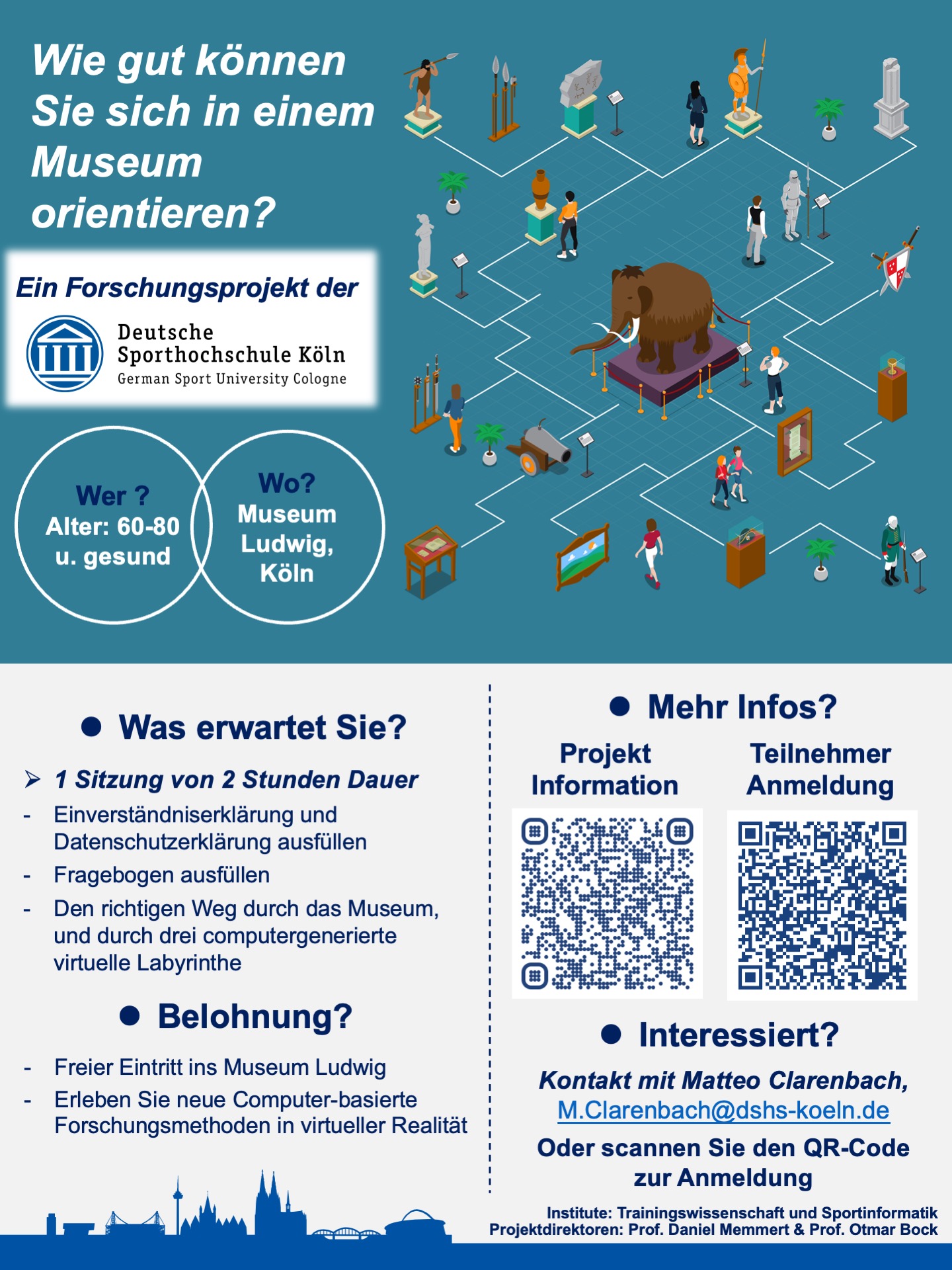 